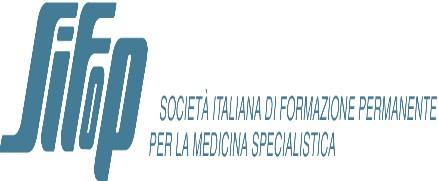 Napoli,…………..			          Alla Segreteria Organizzativa SUMAI/SIFOP                                      Via G. Silvati,32                                        80141 NAPOLI –                                                            e-mail: info@sumainapoli.itModulo di iscrizioneCognome ………………………………………………………. Nome ……………………………...luogo di nascita …………………………………data di nascita……………………………………..residente  a …………………………………… cap ………… via …………………………...……...telefono abitazione………………………… telefono cellulare……………………………..………...indirizzo di posta elettronica (si prega scrivere a macchina) ………………………………………….Codice fiscale ………………………...……………. Medico Chirurgo, branca di………….in servizio presso…………. Psicologo………………. In servizio presso………………….Chiede di partecipare al Corso ECM: INTEGRAZIONE OSPEDALE TERRITORIO: LE NUOVE SFIDE PER L’ASSISTENZADOMICILIARE DEL PAZIENTE ONCOLOGICO(dalle ore 8.30 alle ore 16.30)Sede: SUMAI Napoli (Via Giuseppe Silvati, 32)11 Maggio 2023                                                                                                    Firma ………………………..					Consenso per il trattamento dei dati sensibiliConsente il trattamento dei dati personali esclusivamente per le finalità statutarie dell’Associazione, nel pieno rispetto della privacy ai sensi del Regolamento Generale europeo sulla Protezione dei Dati (GDPR-EU 679/2016) e Dlgs.196/2003 modificato dal Dlgs. 101/2018Data………………..					Firma ……………